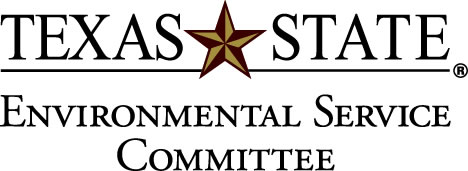 Date 2/09/2011Attendance:	Committee members present: Alix, Laura, Ignacio, Stephanie, Dr. Cade, Nancy, Nathan, , Randy Simpson 5 voting members present: Quorum metNon-committee members present: AJ PerezUniversity star representativeCall to order: 5:035:05 composting project- update on Jones cafeteria and its approval.  It seems that the project is running into some odds on where the composting unit would be placed.  Decisions are still being made with officials but the outcome of this is questionable.Change to the by-laws 5:16--  the requirement for a representative of NAEP and ASG member on the council was changed from mandatory to not necessary.  -The ESC wants to encourage for the student representatives of the committee to remain diverse amongst different schools of thought.-An ASG representative is encouraged to be on the committee though if there is not an ASG representative then it is up to the ASG to attend ESC meetings to stay in touch with our agenda.5:23-5:33-12 member will be on the committee: 3 voting faculty, 1 voting from facilities, 1 voting from res. life, 4 voting student members, 3 non voting members (2 student and 1 acct. manager)Budget 5:34Announcements 5:37- bobcat blend 5:38 -Composting site on FOX 7 news-Tree policy- an un-written policy that for every tree cut down there is one put up-this usually occurs on Arbor day annually.  The policies are complex.-Bio rainwater tank tour- March/ April-Tour at TDS with Jason Sanders-When?       6.  Adjourn: 5:45